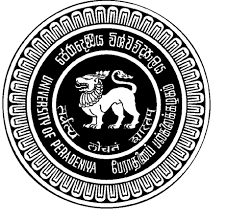 Progress Report of Master/M.Sc./Diploma programmesMSc in ………………………………………………………………………. Board of Study: ……………………………………………….Date of the report: ……………………………….Academic Activities (Lectures and Practicals)Course Work Examinations (For courses with completed academic activities)Completion of MS/M.Sc. Programmes (Get this filled by PGIS Staff)Programme Coordinator: ………………………		Signature: …………………………Date: …………………….Programme yearCourse codesLecturers-in-ChargeProgress(Number of lectures completed /Number of lectures allocated)Programme yearCourse codesStatus of the examinations(conducted/scheduled/postponed or pending)Status of the results (Released, Pending, NA)Programme yearTotal Number of students registeredCurrent progressNo. Registration  NumberEg:2017/18 Regular12Awarded MS2MSC/PH/17/….MSC/ PH /17/….Eg:2017/18 Regular12Awarded M.Sc.3MSC/PH/17/….MSC/ PH /17/….MSC/ PH /17/….Eg:2017/18 Regular12Awarded Diploma0-Eg:2017/18 Regular12Initial Submission2MSC/ PH /17/….MSC/ PH /17/….Eg:2017/18 Regular12Final Submission1MSC/ PH /17/….Eg:2017/18 Regular12Research in Progress2Eg:2017/18 Regular12< GPA 3.02Eg:2017/18 Regular12Dropped outs 0